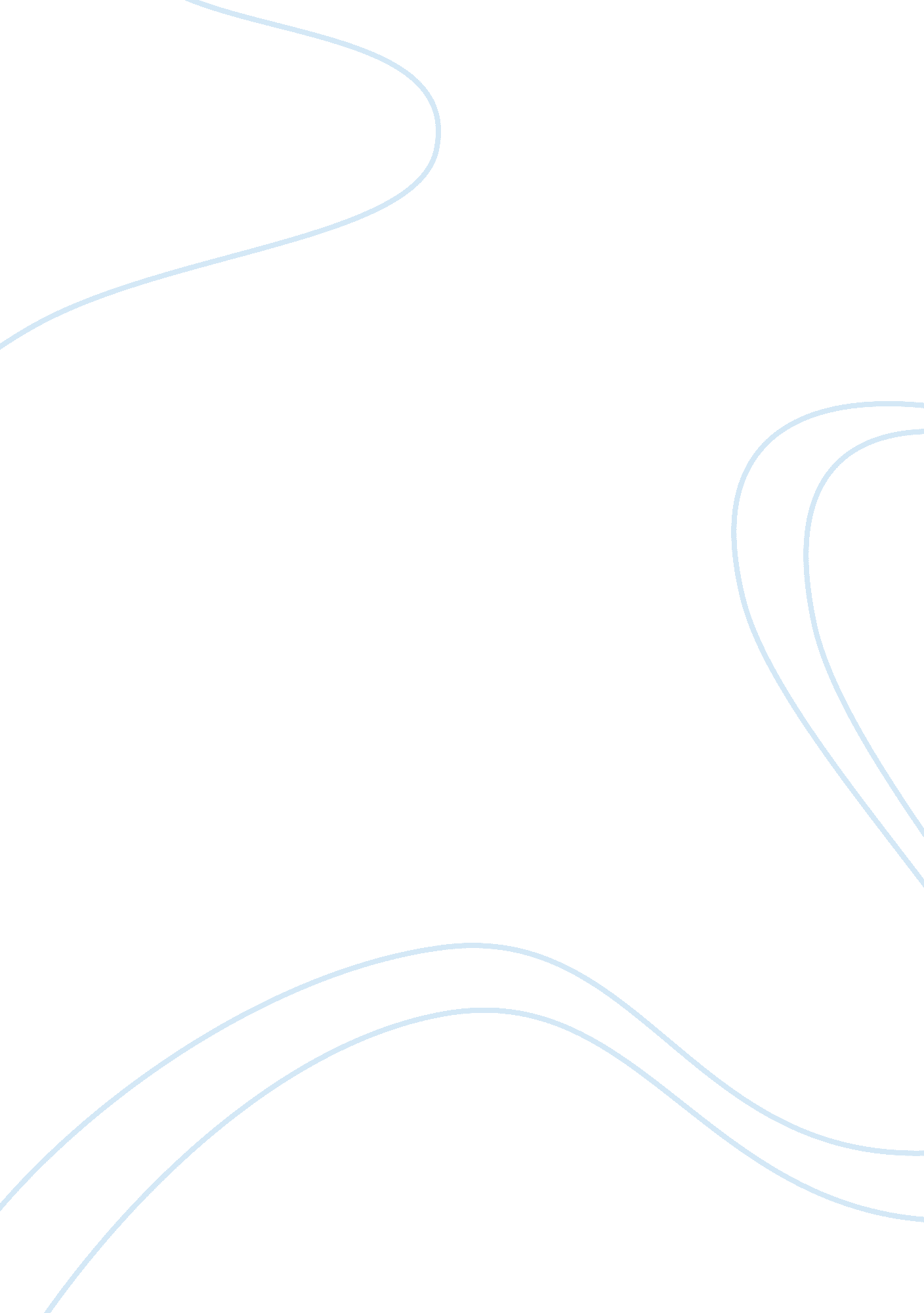 Course reflectionHealth & Medicine, Nursing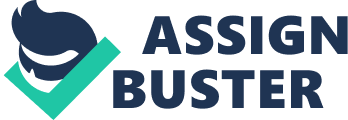 Reflection Affiliation Reflection According to what I have learnt in I will look at the strategies that the nurse leaders can employ in selected healthcare or educational organizations, considering legal and ethical principles. The nurse leaders can take measures to ensure that the ethical tenets of nursing are upheld, and nurses continue to deliver quality service (McEwen & Wills, 2014). 
Nurse leaders may build positive ethical infrastructure. They can do this by conducting processes to verify and articulate the values of the organization, and link them to the organizations vision and mission. Moreover, they facilitate the learning and communication about ethics and ethical issues. Nurses also create structures that encourage and espouse an ethical environment (Home & Care, 2010). 
As a nurse, I will foster the ethical issues of nursing by creating techniques that monitor and offer immediate feedback on the ethical performance of nurses and the nursing organization as a whole. Nurses focus on the betterment of the organizations relationship to its immediate environment. In addition, they focus on organizations interpretation of human nature, truth, reality, and relationships as the prominent ethical dimensions that define the organizational culture (Falk & Chong, 2008). 
I will ensure that others foster trust within the organization as this is the sole lubricant for all smooth and transparent operations and values in the organizations. The shift in thinking took place after considering the future issues in nursing. The future issues that face the nursing fraternity have a direct bearing to the ethical code of conduct of the nursing profession. Hence, it is paramount to contemplate on the ethical issues and deliberate on how the nurse leaders can put in place mechanisms that will guarantee effective, ethical issues in the nursing fraternity. For instance, the nurses are required financial motivation to offer proper services, an issue that when not addressed will culminate into a worse unethical situation. 
References 
Falk, N., & Chong, E. (2008). Beyond the bedside: Nurses, a critical force in the macroallocation of resources. OJIN: The Online Journal Of Issues In Nursing, 13(1). 
Home, A., & Care, P. (2010). Using the AACN framework to alleviate moral distress. 
Home, A. Organizational And Administrative Ethics In Health Care: An Ethics Gap. 
McEwen, M., & Wills, E. (2014). Theoretical basis for nursing (4th ed.). Philadelphia: Lippincott Williams & Wilkins. 